Robeson County Partnership for Children, Inc. (RCPC)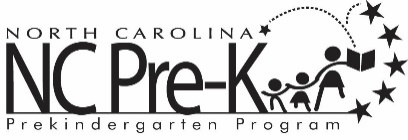 Robeson County NC Pre-K Committee MeetingAugust 9, 2022 Immediately following the RCPC Board of Directors Meeting that begins at 12:00 PM*NC Pre-K Committee Meetings will be hosted as a hybrid format where public may attend in person or virtually at:Robeson County Partnership for Children, Inc. Board Room210 E. Second StreetLumberton, NC 28358OR Via Zoomhttps://us06web.zoom.us/j/85927923114?pwd=K040a0dyTHIwS25MaFc4dHVKQk5Vdz09Meeting ID: 859 2792 3114Passcode: 613504Call In: 1 301 715 8592Call to OrderPublic CommentApproval of Minutes Review minutes from the June 14, 2022 committee meeting.Action ItemsAnnual Review of the Robeson County NC Pre-K Policies, Procedures, and PracticesBackground:  The Committee must approve any revisions to the policies, procedures, & practices.  These policies include the requirements for the Committee to review, discuss and approve written plans, fees, and the authority for contracting agency to reallocate slots across NC Pre-K sites without Committee approval.Issue: There are no recommended changes at this time.Recommendation:  It is recommended that the committee consider approving the annual review of the NC Pre-K policies and procedures with no changes.2022-2023 NC Pre-K Committee Meeting DatesBackground: The NC Pre-K Committee is responsible for approving committee meeting dates. Issue: The RCPC December Board Meeting date has been changed to November 29th due to scheduling the Board Retreat. NCPK Committee meetings follow the adjournment of the RCPC Board Meeting.   Recommendation: It is recommended that the committee consider changing the December meeting date to November 29th.Non-Action ItemsCommunity & Recruitment Update – Rhiannon Chavis-Wanson	ECERS Update – Rhiannon Chavis-WansonPlacement Update – Rhiannon Chavis-WansonSite Updates – Rhiannon Chavis-WansonUpdates from DCDEE – Rhiannon Chavis-WansonAssurances & Requirements – Rhiannon Chavis-WansonAudit Letter – Jessica Lowery ClarkYear to Date Financial Report – Lindsay Mejia  Next Meeting Date:	The next committee meeting is scheduled for October 11, 2022 upon the adjournment of the Smart Start Board of Directors Meeting. Adjournment